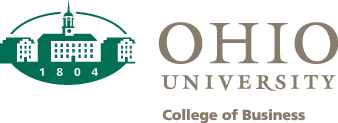 TO: Connie Patterson, Chair, UCC Programs CommitteeFROM: Jackie Rees Ulmer, Dean, College of Business	 Travis Davidson, Chair, Department of FinanceRE: Suspending admissions to the Financial Planning Certificate (CTFIPL)Date: February 16, 2022We plan to suspend admissions to the Financial Planning Certificate (CTFIPL) effective academic year 2022-23.  Due to low enrollments, we have had to stop offering two of the required courses in the certificate, rendering the certificate impossible to complete.  These classes were offered for the last time in the fall of 2021.  Students enrolled in the certificate were notified of this change last year, and we worked with enrolled students to waive prerequisites so that all students wanting to complete the certificate were able to take those two courses.  The remaining courses in the certificate will continue to be offered, so students enrolled in the certificate are able to finish the necessary coursework.No full-time faculty are affected by this suspension.  The two cancelled courses were taught by adjunct instructors with careers outside of Ohio University.  At this point in time, we do not anticipate restarting this certificate in the foreseeable future.